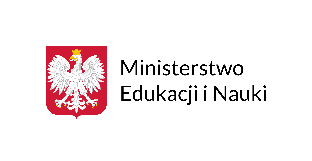 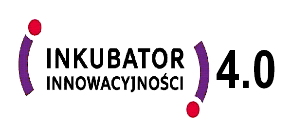 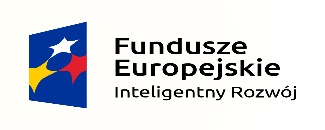 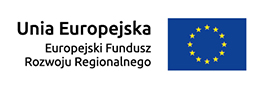 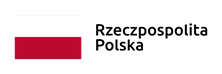 Bydgoszcz 10.03.2023r.Dotyczy: „Dostawa materiałów zużywalnych”Numer postępowania: UKW/DZP-281-D-6/2023Informacja o kwocie na sfinansowanie zamówieniaDziałając na podstawie art. 222 ust. 4 ustawy z dnia 11 września 2019r. Prawo zamówień publicznych, zwanej dalej „ustawą”, Zamawiający przekazuje informacje dotyczące Kwoty jaką Zamawiający zamierza przeznaczyć na sfinansowanie zamówienia:Nazwa Wartość bruttoDostawa materiałów zużywalnych7 189,80 PLN